CAFE MOCHAwww.FronieMaeBakes.comIngredients:1 tablespoon cocoa powder1 tablespoon sugar1 cup hot black coffee¼ cup of milkwhipped creamDirections:Pour cocoa powder and sugar into a coffee mug, add a small amount of hot coffee and stir until you have something that looks like a smooth syrup. Pour remainder of coffee in and stir, then add milk. Top with whipped cream and enjoy! 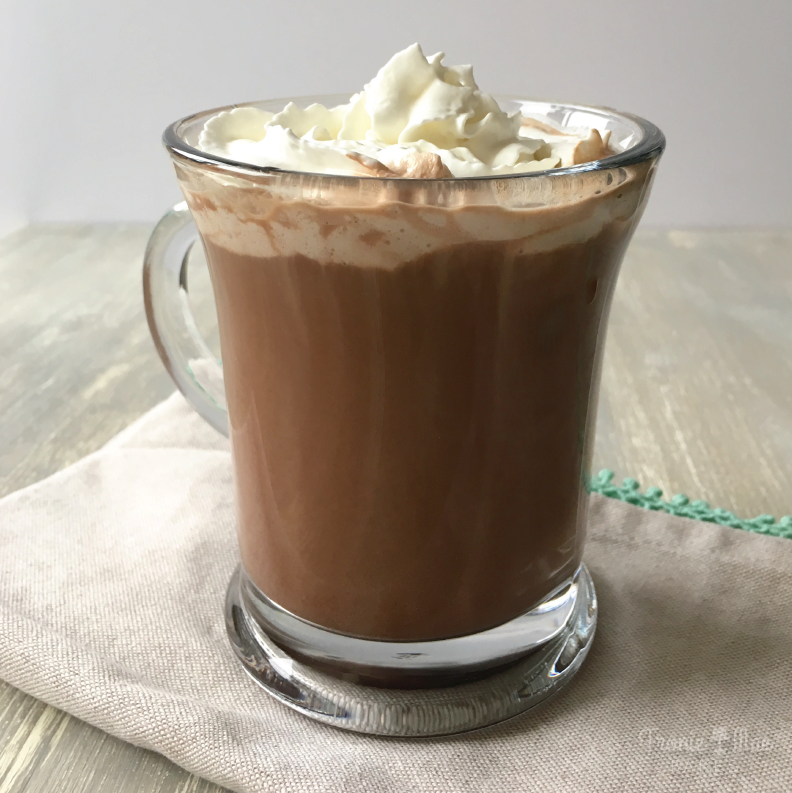 